……….000000000000…………..000000000000000000000000000000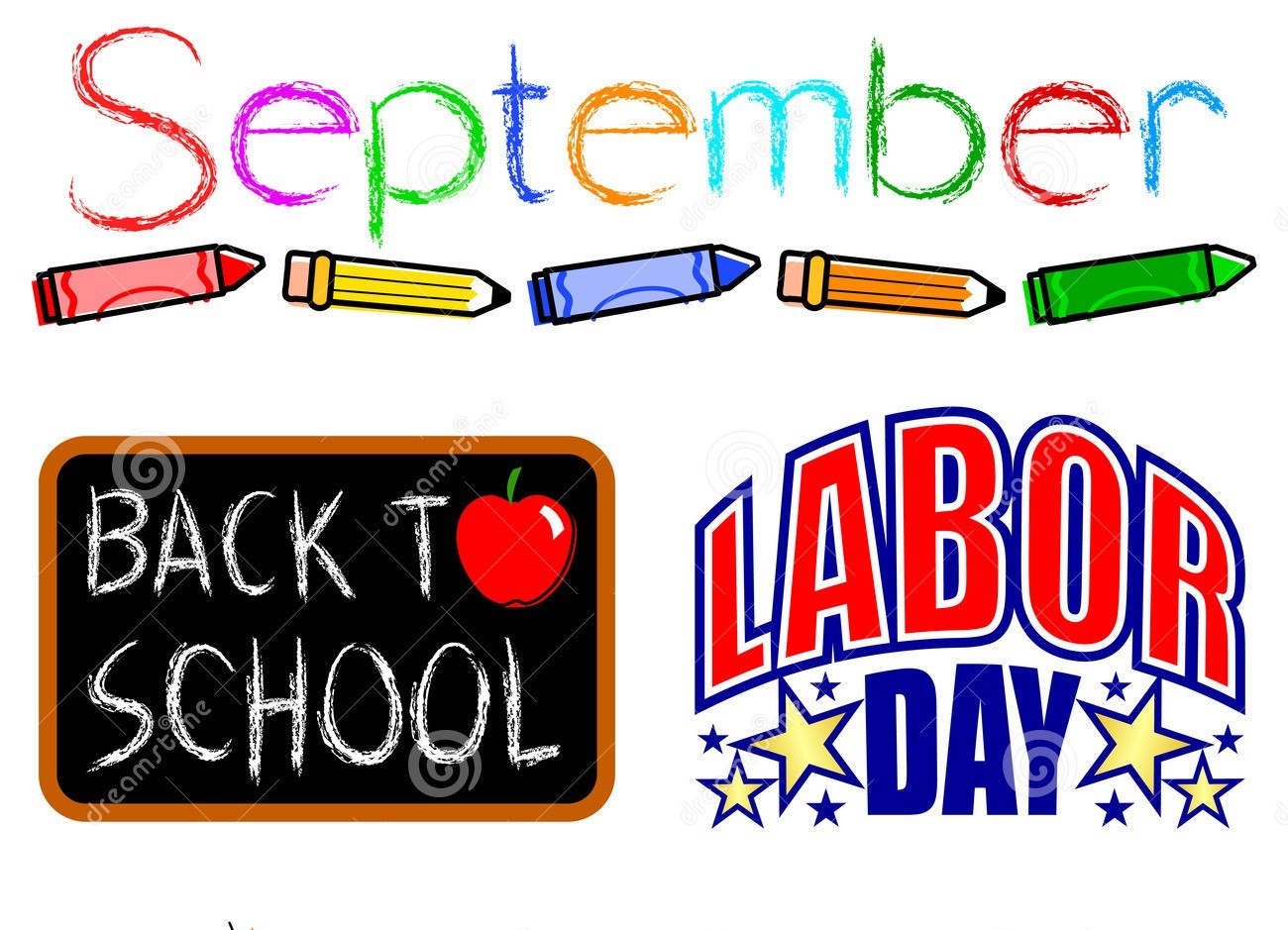     City Council Meeting     	       				  		City Hall Hours7:00 pm September 15, 2016                                               Mon.–Thurs. 10 am–2 pm									A LARGE COUGAR HAS BEEN SPOTTED NEAR THE POWER LINES BY RIDGE STREET. PLEASE WATCH CHILDREN AND SMALL ANIMALS. IF YOU SPOT IT, PLEASE CALL FISH AND WILDLIFE AT:  (800) 720-ODFW [6339]City UpdateI wanted to explain the “Water Restriction” that has started for this year. There were extenuating circumstances for water usage; the first was 2 leaks under the water compound building that have been repaired, a customer had over 83,000 gallon leak, and the rehabilitation of the 5 wells consisted of cleaning with bleach and testing so water was basically washed away to clear out the bleach. The City had no say in when the rehabilitation took place, it would have been the preference of starting later in the year when the hot summer months were past and the rains began. The USDA scheduled the work and it was that agency’s grant of $129,475 that paid for it.Speaking of grants, the City has received a $20,000 Water Rate Study Grant from Oregon Water Resources. The study will take a look at what the actual costs are to maintain and run the water system versus what the current water rate is. I will keep everyone updated as to when the study will take place and the results.As you can see, the Sport Court is being worked on. Councilor Ray Jackman and Councilor Brian Lewis are spear heading the project and thanks to them it is moving forward as planned. The need for volunteers and/or money is important at this point. There will be many projects to help with such as landscaping, building the fence, etc. If you can help, attend the Citizen Planning Committee meeting 9/13/16 at 7:00 pm or contact City Hall.Judy Smith, City AdministratorMayor’s Message    Oh my goodness! ​Will this water business ever end?? Ok, We still have tricks up our sleeve, but, they're not easy ones to pull out. Hang in there and I will too.Sport Court!! ​ Wow it‛s really happening, I‛m so excited, I hope you are too. Please HELP, we need your participation and donations. We‛ve almost got it, but it‛s just out of reach, The Councilors Ray Jackman and Brian Lewis have worked VERY hard getting donations and pushing the construction into action. Come to the Citizen‛s Committee meeting on Sept 13th @ 7 pm ​ to choose what colors the court will be ​ ​ .We now have an issue that someone vandalizing OUR City‛s bathroom, if you see people hanging around the park after dark, please pay attention to what is going on. If you feel something isn‛t right, please call the Sheriff‛s Office. Do not let your city‛s property be destroyed; we are working hard to make Sodaville the best ever.All in All, ​ your City Council and employees are in your corner! Life is good.Take care and see you around!Suzie Hibbert, Mayor         mayorhibbert@gmail.com Public Works Newsletter	The City of Sodaville is currently on water restriction and purchasing water from the City of Lebanon in smaller quantities than last year. The City’s wells are producing enough water at current usage levels to keep up with demand but the reservoir is about one third of what it should be. Fire flows are the biggest concern at this time. If the City were to experience a fire, water in the reservoir would be depleted quickly. Lebanon Fire Department is aware of the low reservoir levels and in the event of a fire would bring water tenders to fight fires in the City.With the Well Rehabilitation project over it’s time to look at all the information gathered during the project and see what the next step is to supply adequate water to the City of Sodaville. GSI who is one of the companies involved with the project will be handing over information they gathered during the project along with recommendations on how to best run the water system and what the City’s options are to increase the water availability to our customers. Clearly the best option right now is to conserve whenever and where ever possible.Some of you may have noticed that the public bathroom at the park is being closed and locked at night. This is due to vandalism and misuse. The restroom will only be open Monday thru Thursday 8:30 am to 4:00 pm. Weekends and Holidays the bathroom will be closed. The City hopes this will be a temporary measure and that in the future we can again open it up day and night.Stan Smith, Public Works DirectorCountry Girl Quilting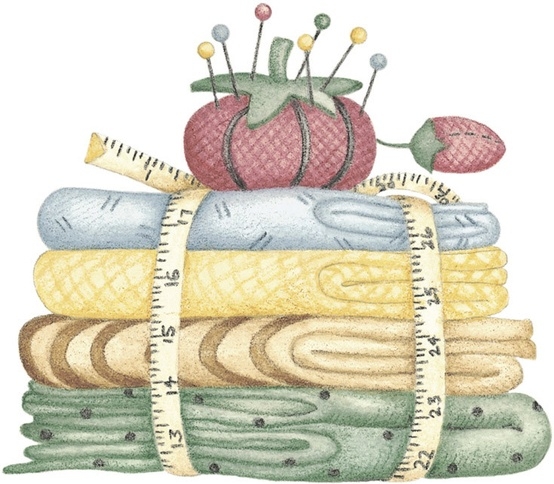 *Long-arm Machine QuiltingCall Sharon Hill and Joleana Altom at 541-401-7936Carries Country Inn Adult Foster Home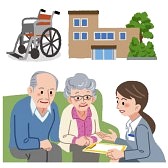 is located at 30785 Washington Street in Sodaville.“A safe, comfortable home where you can keep your dignity, respect and independence.”For information call: 541-570-1430If you have any announcements, information or ads you wish to have published in the newsletter, please call before the 6th of the month and I will be happy to insert them! “The City of Sodaville is an equal opportunity provider and employer.”